Vitorlavászon csatlakozás SET 100Csomagolási egység: 1 darabVálaszték: K
Termékszám: 0092.0102Gyártó: MAICO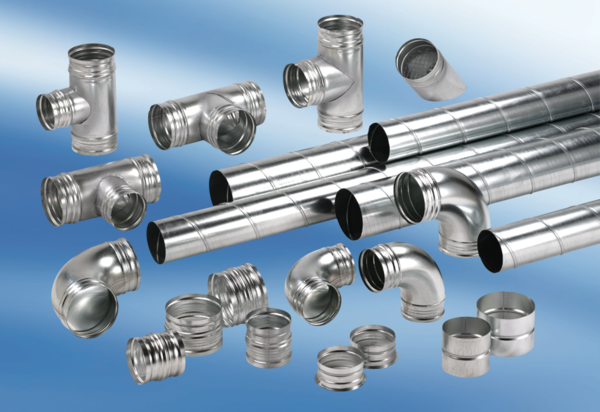 